ESTADO DO RIO GRANDE DO NORTECÂMARA MUNICIPAL DE SÃO JOÃO DO SABUGIREQUERIMENTO Nº. 049/2021Requeiro a V. Ex.ª, com base no artigo 154 do Regimento Interno e ouvido o plenário desta casa, requer que seja enviado ofício ao Ministério Público Estadual da Comarca de São João do Sabugi-RN, solicitando que se tome providências para o fechamento das comportas do Açude Santo Antônio, devido às chuvas caídas na nossa região, não há necessidades de as comportas estarem abertas, tendo em vista que os pequenos reservatórios estão cheios. JUSTIFICATIVA EM PLENÁRIO		        Sala das Sessões, em 22 de abril de 2021.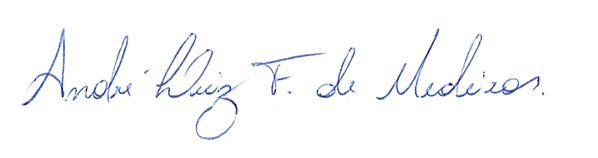 _______________________________________                      APRÍGIO PEREIRA DE ARAÚJO NETOVEREADOR - AUTOR